                       En el verano,          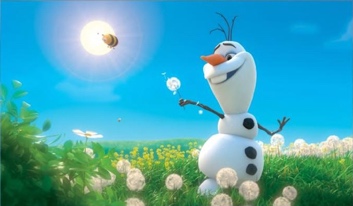 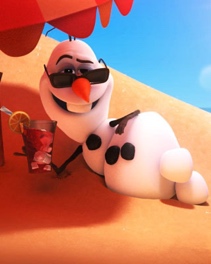        me gusta           __________ y __________.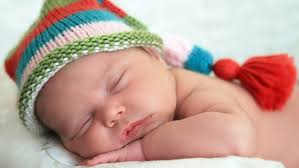 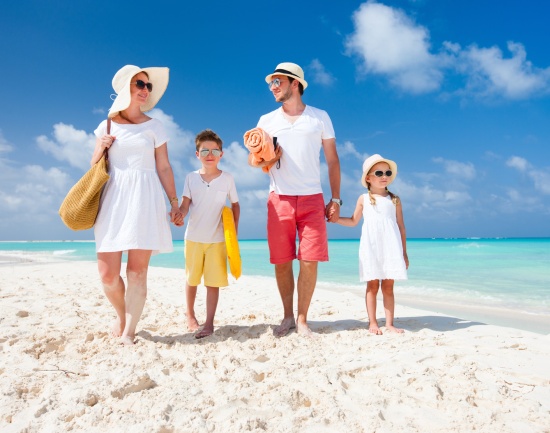 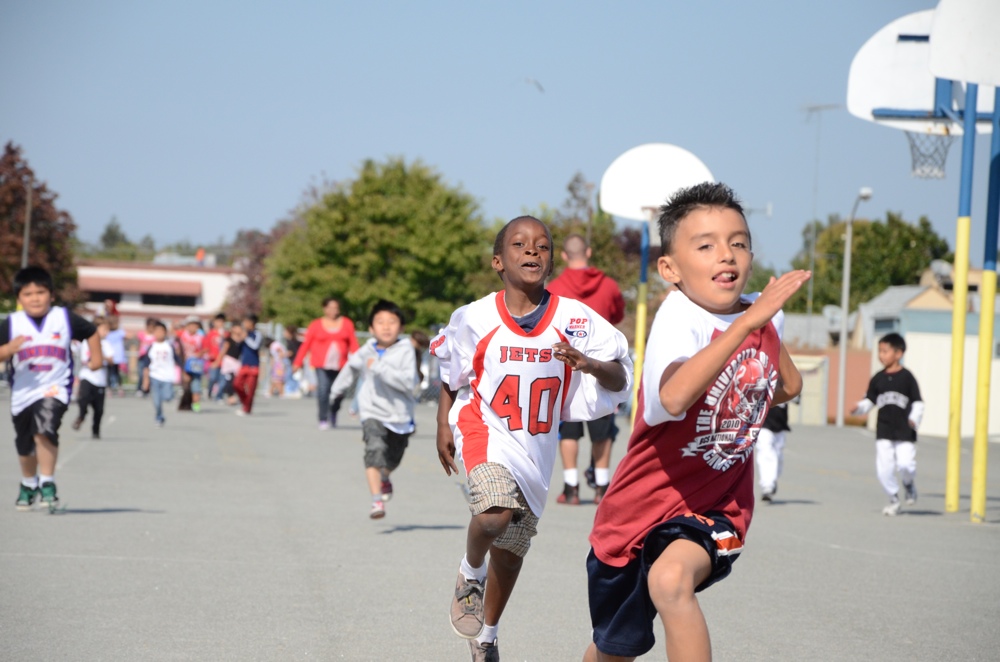 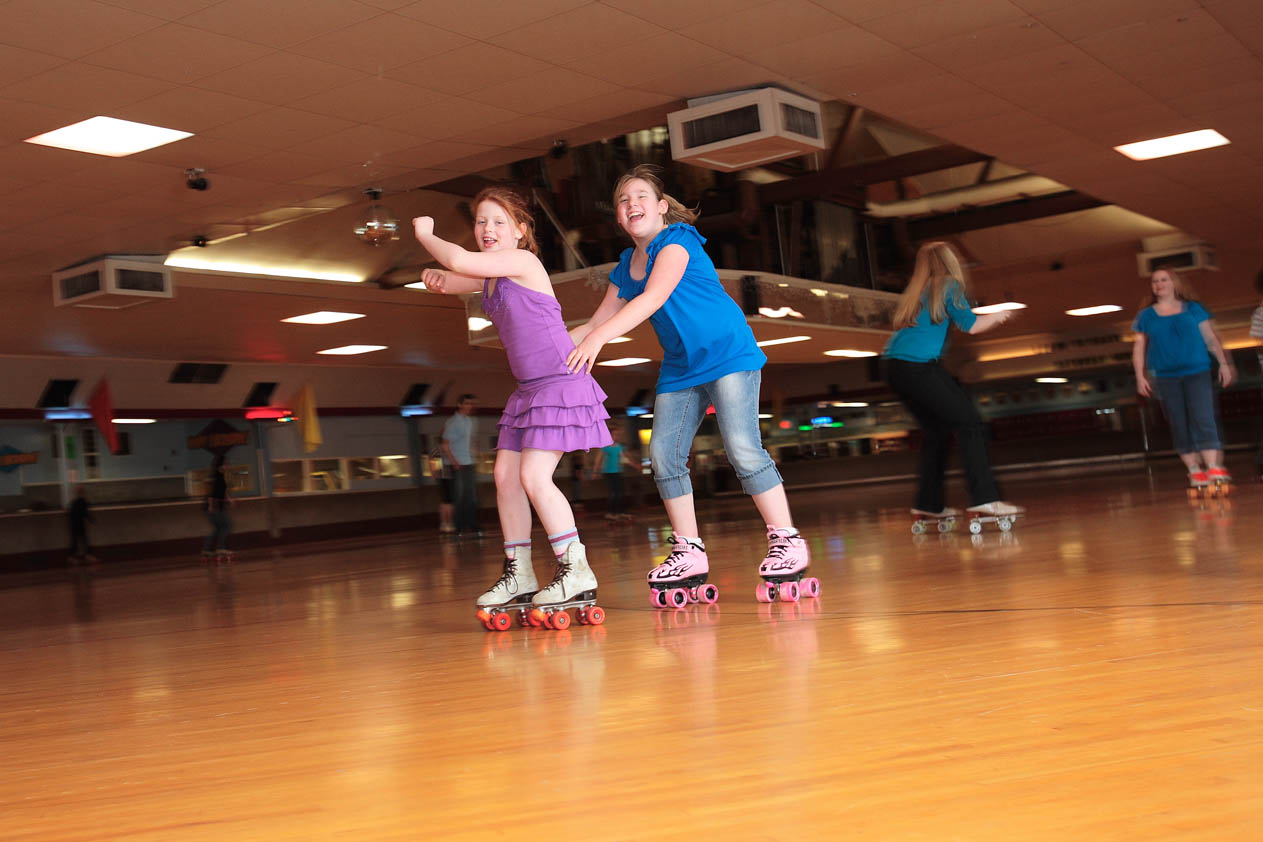 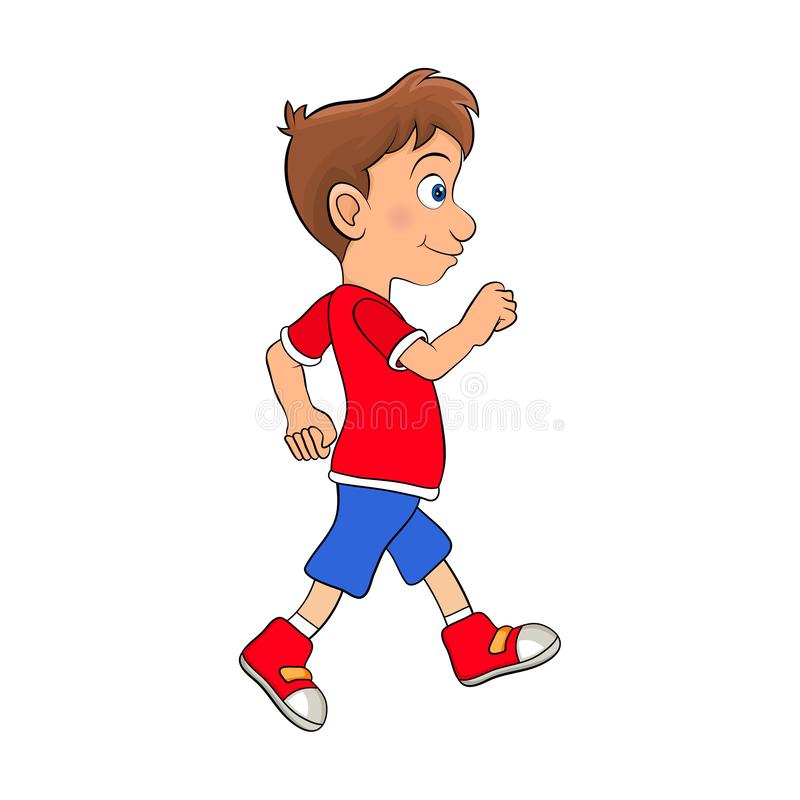 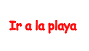 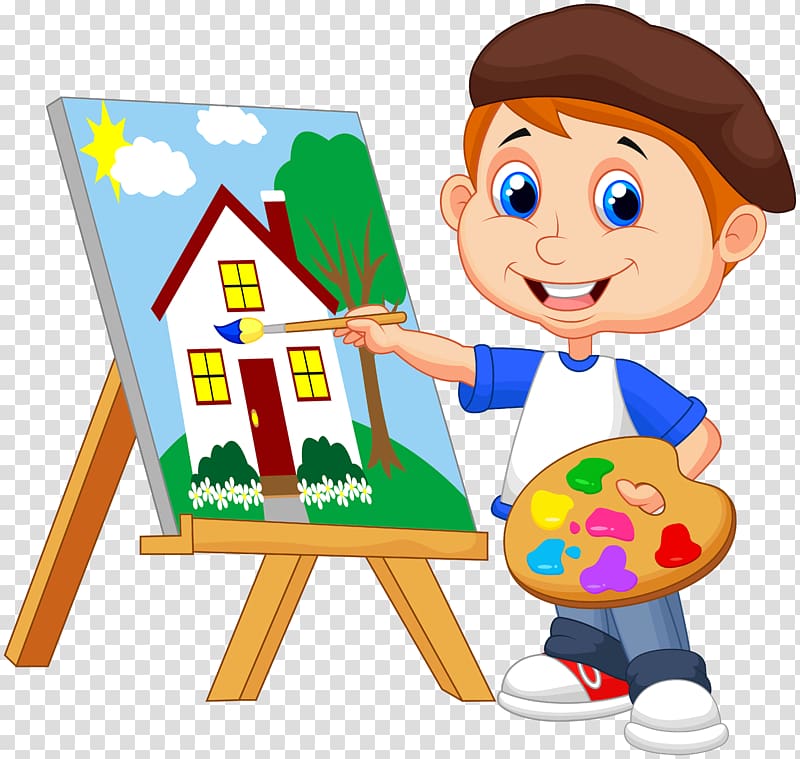 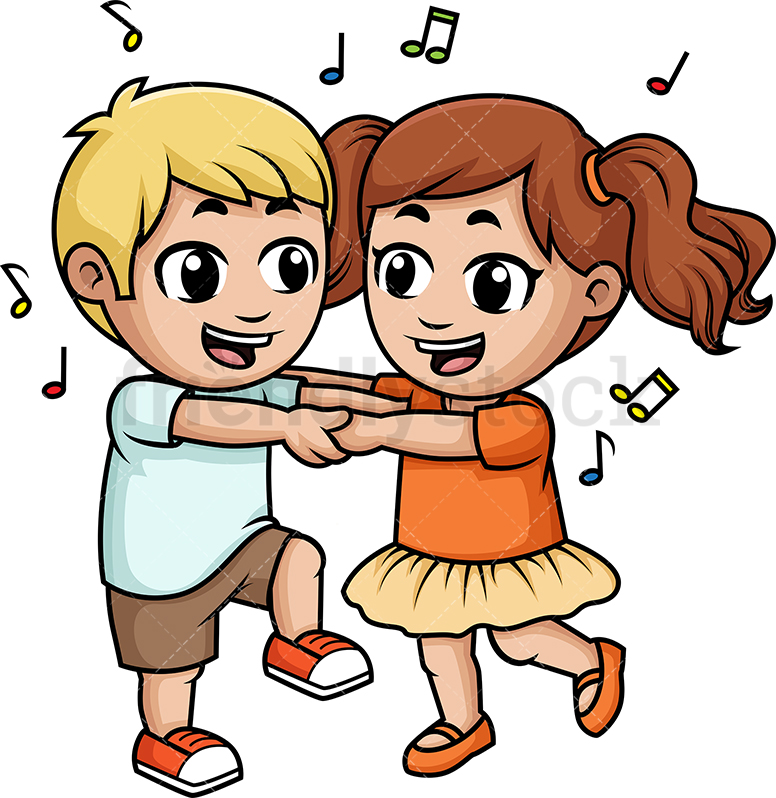 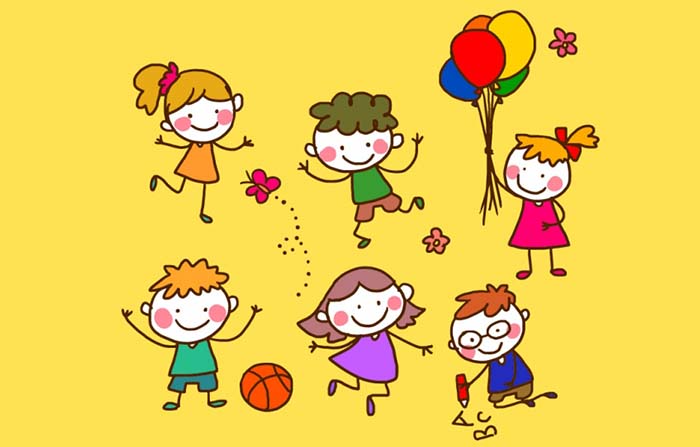 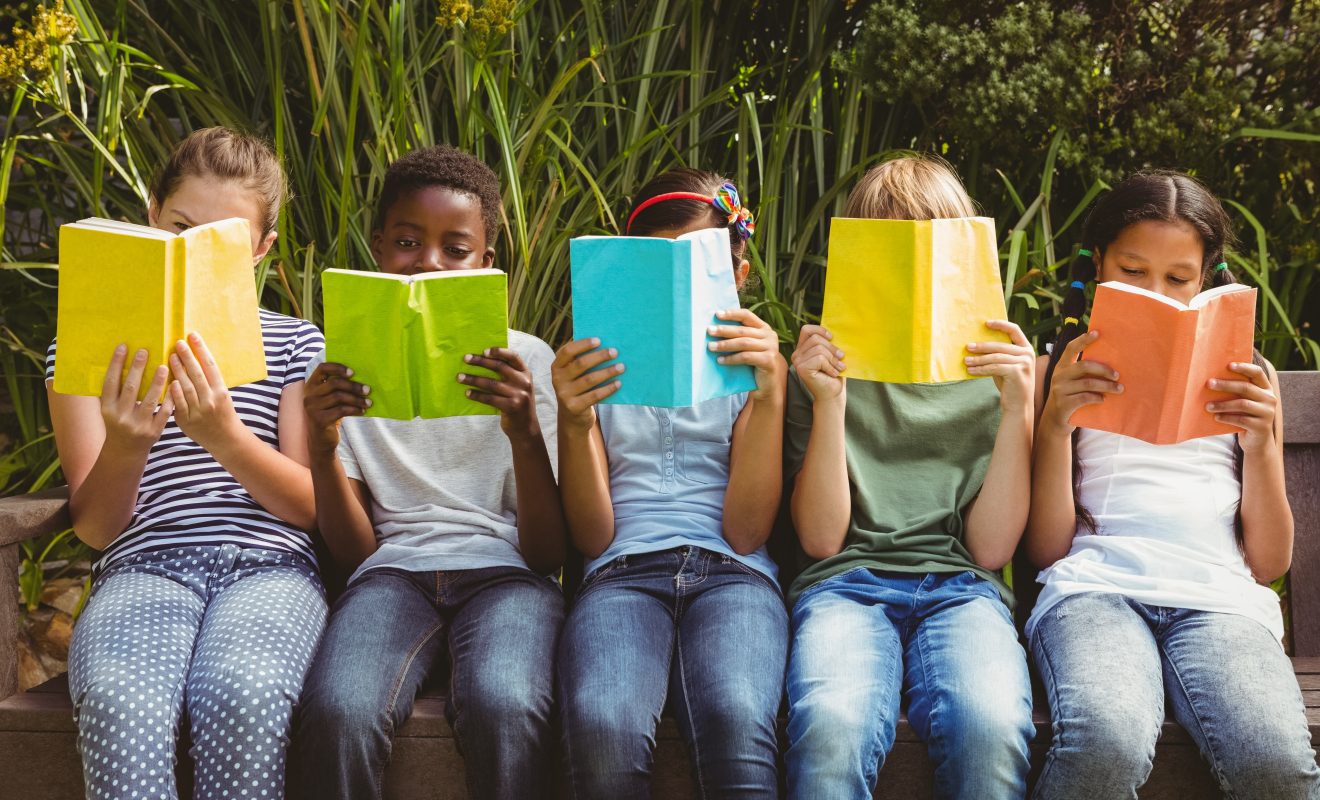 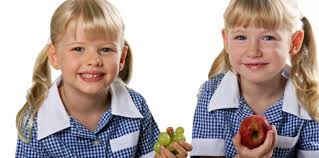 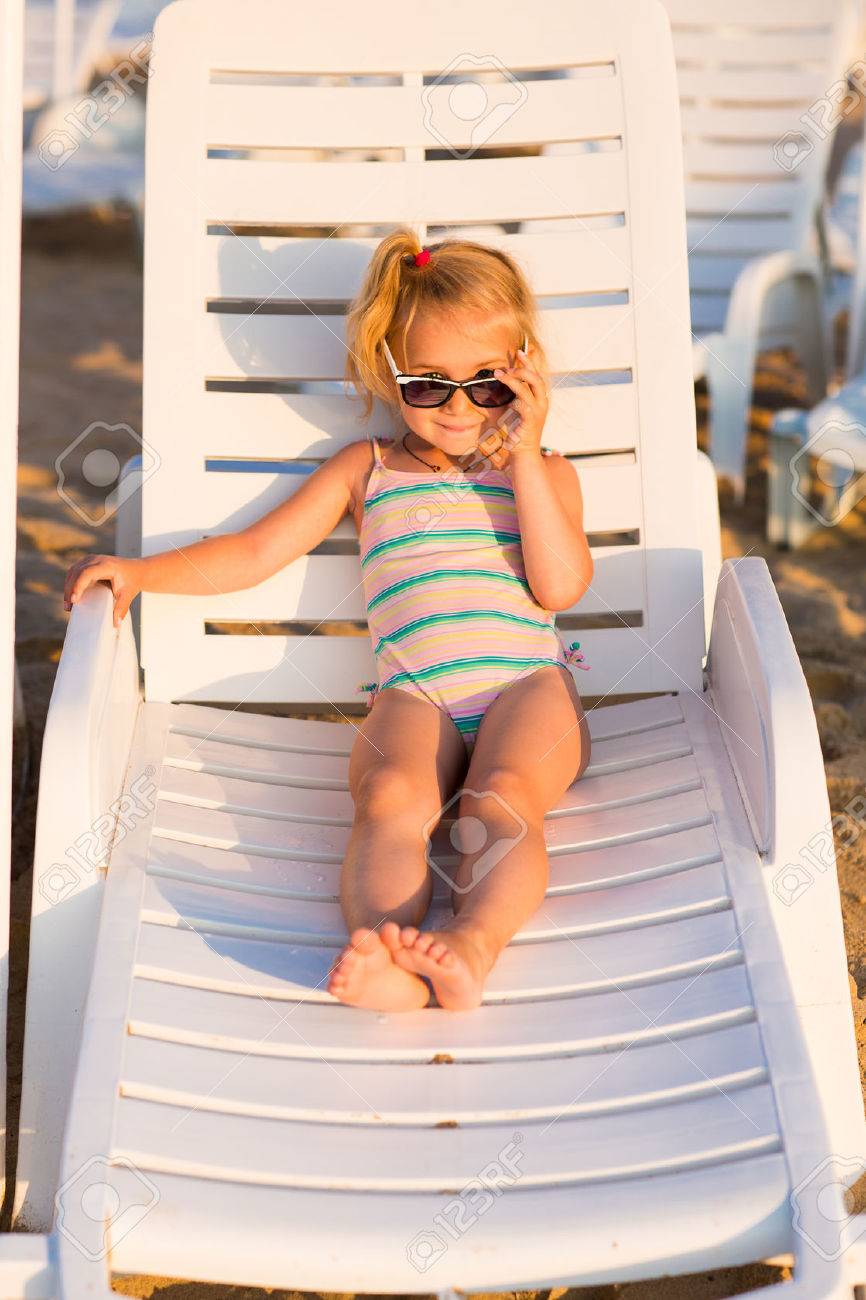 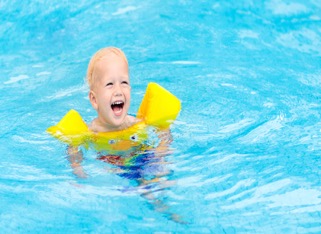 